FEDERAŢIA MOLDOVENEASCĂ DE FOTBAL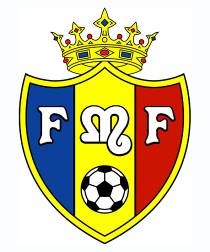 										Aprob										Director Competiţii										Vladislav Cebotari“___ ”  _____________2012AntrenoriAsociaţia	 Tel/fax de contact __________________________________Semnătura - ştampila	Semnătura şi parafa medicului____________________Nr.d/rNumele, PrenumeleData naşteriiCetăţeniaPostNr. car-netuluiSemnătura şi parafa medicului  NoNumele, PrenumeleData naşteriiLicenţa1.2.3.